ОТЧЕТпо реализации концепции математического образования в МДОУ «Детский сад № 7»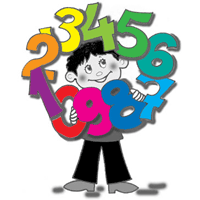 Реализация основных требований концепции математического развития в МДОУ« Детский сад №7» определялось основными этапами деятельности.1.Информациооно-аналитический этап.1.1Анализ нормативно-правовой базы.Документы, регламентирующие математическое образование, как приоритетное, систематизированы в электронном варианте для ознакомления педагогов, родителей. Ознакомление с нормативными требованиями педагогов, родителей проведено в ходе педагогических советов, на семинарах. Федеральные документы  – Концепция развития математического образования в Российской Федерации (Распоряжение Правительства РФ от 24.12.2013 г. № 2506-р)– Федеральный государственный образовательный стандарт дошкольного образования (Приказ Минобрнауки от 17 октября 2013 г. N 1155)– Приказ Минобрнауки РФ от 03.04.2014 г. № 265 «Об утверждении плана мероприятий Министерства образования и науки РФ по реализации Концепции развития математического образования в Российской Федерации, утвержденной распоряжением Правительства РФ от 24 декабря 2013 г. № 2506-р»Региональные документы– План мероприятий по реализации в Ярославской области Концепции развития математического образования в Российской Федерации на 2015-2020 годы– Постановление Правительства Ярославской области от 01.09.2015 г. № 970-п Об утверждении Плана мероприятий по реализации в Ярославской области Концепции развития математического образования в Российской Федерации на 2015-2020 год.Муниципальные документыПриказ департамента образования мэрии г. Ярославля от 04.03.2015 № 01-05/158 «О реализации Концепции развития математического образования в Российской Федерации в муниципальной системе образования города Ярославля»1.2. Мониторинг « Формирование элементарных математических представлений» 1)Диагностика развития детей «Сформированность элементарных математических представлений у детей дошкольного возраста».Диагностика проводится в соответствии с Программой . Положительная динамика присутствует ежегодно . Частично занижены показатели по формированию пространственно-временных отношений, что связано с особенностями развития детей с тяжелыми нарушениями речи. 2) Мониторинг РППС ДОУ. Анализ РППС ДОУ на предмет создания условий для ФЭМП  3) Изучение потребностей и возможностей педагогов по реализации ФЭМП.В результате собеседования с педагогами, контроля были исследованы возможности педагогов и особенности организации образовательной деятельности по реализации задач по ФЭМП, 2. Планирование.Цель: создание оптимальных условий для развития математических представлений у детей в соответствии с современными требованиями педагогики Задачи:-систематизировать опыт работы педагогов по развитию математических представлений-разнообразить содержание, формы, методы образовательной деятельности по развитию математических представлений  с применением  современных образовательных технологий.–активизировать профессиональную и творческую активность педагогов по развитию математических представлений у детей . Ожидаемые результаты – изучение и внедрение новых методик и технологий по развитию математических представлений - разработка авторских методических рекомендаций, методического обеспечения по развитию математических представлений с применением современных технологий;– организация РППС для развития математических представлений в соответствии с современными требованиями;- разработка форм и методов формирования профессиональной компетенции для развития математических представлений.Этапы планирования.1.Создание рабочей группы педагогов «Математическое развитие дошкольников» ( 2016-17, 2017-18 уч.г.),разработка плана работы группы .2. Определение основных направлений деятельности рабочей группы педагогов и педагогического коллектива ДОУ.-РППС и математическое развитие детей .-Применение инновационных педагогических технологий в математике. 3. Внедренческий этап.3.1.Организация образовательной деятельности.Развитие математических представлений в ДОУ осуществляется в соответствии с основной образовательной программой МДОУ «Детский сад № 7», разработанной с учётом примерной общеобразовательной программы «От рождения до школы».Образовательная деятельность по математическому образованию в ДОУ имеет определенную систему. Формы, способы и приемы формирования математических представлений у детей разнообразны и основываются на традиционных подходах и современных технологиях.Использование игровых технологий является основным направлением при реализации данного направления. Педагоги ДОУ применяют в ООД  технологию В.Воскобовича, как часть занятия или форму организации совместной образовательной деятельности в режимных моментах , нарабатывая индивидуальный опыт по применению технологии. Применяются игровые технологии. связанные с использованием палочек Кьюзинера, блоков Дьенеша.Благодаря созданной в ДОУ медиатеке, педагоги применяют ИКТ для развития математических представлений.Разрабатывались проекты, направленные на развитие математических представлений.В 2016-17 учебном году проведена « Неделя математики».Изучив положительный опыт педагогов ДОУ г. Ярославля по проведению «Недели интеллектуальных игр» в образовательный процесс планируем ее внедрение .3.2. Материально-техническое оснащение образовательного процесса.Проведена оценка условий материально-технической базы учреждения. В каждой группе детского сада оборудованы познавательные центры, содержание которых направлено на реализацию математических задач согласно возрасту детей и обеспечивающие возможности для самостоятельной деятельности детей в центрах, поддержку интереса детей к логико-математическим играм.Содержание центров математики: -Игры на развитие пространственных и временных представлений-Игры на составление целого из частей-Игры на сравнение предметов-Игры на развитие логического мышления-Интеллектуальные игры: шашки, шахматы в старшем дошкольном возрасте.-Развивающие игры: игры Никитина и Воскобовича, блоки Дьенеша, палочки Кюизенера, магнитные Пифагорики и др.-Дидактический материал по математическому развитию.В 2016-17 учебном году педагоги разрабатывали оснащение РППС ДОУ, в том числе оборудование для математического развития, намечены перспективы.3.3. Развитие кадрового потенциалаПрофессиональная компетенция педагоги ДОУ в вопросах организации математического развития обеспечивается за счет обеспечения курсовой подготовки, на педагогических советах, мастер-классах, семинарах.- Педагогический совет «Математическое образование в контексте  познавательного развития ребенка в условиях внедрения ФГОС ДО»- Консультация «Учимся играя. Развитие мышления детей дошкольного возраста средствами математики в условиях реализации ФГОС ДО»-Консультация «Развитие математических представлений детей дошкольного возраста через игровую деятельность»-Семинар «РППС как средство математического развития детей дошкольного возраста»-Семинар «Использование ИКТ технологий в формировании математических представлений у детей дошкольного возраста» и др.Педагоги ДОУ посетили мастер-класс«Интеллектуальные игры для детей дошкольного возраста»Информационная среда в ДОУ по математическому оснащению включает в себя :- информирование через сайт детского сада- страничка «Математическое развитие дошкольников» (консультации для родителей, методические материалы, отчёты о результатах реализации математического образования в ДОУ)- наглядная информация в групповых родительских уголка и информационных стендах ДОУ.3.4.. Взаимодействие с семьями воспитанниковФормы работы с родителями в этом направлении: – консультации о математических возможностях ребенка на каждом возрастном этапе, консультации с узкой предметной направленностью, приемах и способах формирования различных математических представлений;– размещение наглядной информации математической направленности в группах;– тематические родительские собрания с обязательным представлением опыта работы с детьми при реализации развития математических представлений. Вывод: В ДОУ проводится большая работа по развитию математического мышления воспитанников. Однако, для развития данного направления  предстоит разнообразить деятельность педагогического коллектива. Недостаточно совместных мероприятий родителей с детьми. Включить в работу активные формы работы с родителями, направленные на повышение их педагогической компетентности в вопросах формирования математических представлений: семинары, практикумы, мастер-классы, математические викторины. 4. Перспективы развития1) дальнейшее оснащение РППС по математическому развитию2) разработка инновационных  форм математического образования 